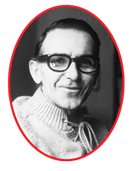 37. Prof. Dr. Şeref Zileli Anma ve Hacettepe İç Hastalıkları Günü24 Şubat 2022Prof. Dr. Şeref Zileli Konferansları“Türkiye’nin Kanserli Köyleri/Çevresel Asbest ve Erionite Maruziyeti” Prof.Dr.Lütfi Çöplü“İnsan ve Gıda Sistemi” Prof.Dr.Vural GökmenProf. Dr. Şeref Zileli ÖdülleriEn İyi Tez-Yayın ÖdülleriBaşarılı Araştırma Görevlisi ÖdülleriTez SahibiTez DanışmanıYayınUzm.Dr.Onur BaşProf. Dr. Ömer DizdarBas O, Erdemir AG, Onur MR, Ozer N, Sener YZ, Aksu S, Barista I, Guner G, Guven DC, Kertmen N, Aksoy S, Turker A, Dizdar O. Sarcopenia and anthracycline cardiotoxicity in patients with cancer. BMJ Supportive and Palliative Care, 2021;doi:10.1136/bmjspcare-2021-003197Uzm.Dr.Alper Tuna GüvenProf. Dr. Mustafa ArıcıGuven AT, Idilman IS, Cebrayilov C, Onal C, Kibar MU, Saglam A, Yildirim T, Yilmaz SR, Altun B, Erdem Y, Karcaaltincaba M, Arici M. Evaluation of renal fibrosis in various causes of glomerulonephritis by MR elastography: a clinicopathologic comparative analysis. Abdominal Radiology, 2021;doi:10.1007/s00261-021-03296-1Uzm.Dr.Mustafa EkiciProf. Dr. Umut KalyoncuEkici M, Baytar Y, Kardas RC, Sari A, Akdogan A, Durhan G, Ariyurek M, Kalyoncu U. Predictors of mortality in rheumatoid arthritis-associated lung disease: A retrospective study on ten years. Joint Bone Spine, 2021;doi: 10.1016/j.jbspin.2021.105133İç HastalıklarıDr.Taha Koray ŞahinDr.Deniz Aral ÖzbekDr.Engin  ÇeşmeciDr.Melek Seren AksunDr.Berşan ÖzcanDr.Enes ÜçgülDr.Emine Büşra AtaEnfeksiyon Hastalıkları ve Klinik MikrobiyolojiDr.Zeynep Cansu	ÇalışkanGöğüs HastalıklarıDr.Maide Gözde İnamKardiyolojiDr.Gül Sinem Kılıç